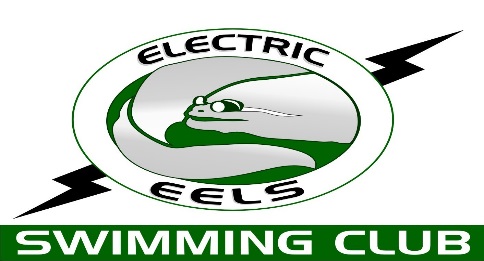 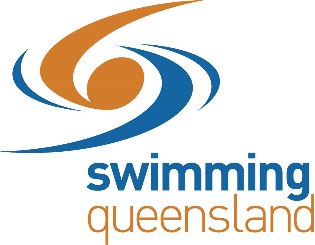 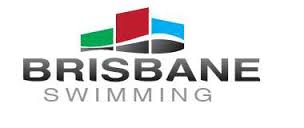 Payments should be made directly via Swim Central website https://swimcentral.swimming.org.au/. Alternative payment options may be available (e.g. if swimmer is registered elsewhere) - please email info@electriceels.org.au.All membership payments will incur Swimming QLD system and transaction fee (calculated at checkout).  For swimmer #3 and #4 there is a discount that will be worked out at checkoutMembership includes compulsory Swimming QLD, Swimming Australia and Brisbane Swimming Association fees, including insurance.  Age is as at the date of joining for new members. For renewing members, the date used is the child's age as at 1 July 2019.Electric Eels Swimming Club IncorporatedMembership Form 2019/20Parent/Guardian Emergency DetailsParent/Guardian Emergency DetailsParent/Guardian Emergency DetailsParent/Guardian Emergency DetailsParent/Guardian Emergency DetailsParent/Guardian Emergency DetailsParent/Guardian #1Parent/Guardian #1Parent/Guardian #1Parent/Guardian #2Parent/Guardian #2Parent/Guardian #2First Name:Surname:Surname:First Name:Surname:Surname:Address:Address:Address:Address:Address:Address:Suburb:Postcode:State:Suburb:Postcode:State:Email:Email:Email:Email:Email:Email:Phone:Phone:Phone:Phone:Phone:Phone:Occupation: Occupation: Occupation: Occupation:Occupation:Occupation:SwimmerSwimmers nameGenderDate of BirthDD/MM/YY7yrs & under8yrs 9yrs & overFee#1$70$80$150#2$70$80$150#3$70*$80$150#4$70*$80$150Declaration 1Conditions of being a Member of Electric Eels Swimming Club, Swimming Queensland, Affiliated Regions and Affiliated Clubs1) I agree to abide by the rules, regulations and policies of Swimming Queensland, Swimming Australia, the relevant Regional Swimming Association and the relevant club Including Swimming Australia’s Anti-Doping, Member Welfare, Child Welfare and Privacy Policies (Available at www.swimming.org.au).2) I agree that while Electric Eels Swimming Club (the club) Officials and Zillmere State School P & C Association will take ball responsible precautions to provide a safe venue for my child/ren, the officials will not be held liable for any personal injury or damage to property which may occur during or arising out of the presence within the confines of the pool area of any person whatsoever.3) I also agree that I will assist my swimmer/s to understand and add hear to the Code of Conduct.4) As a Parent/ Guardian we/I will also add hear to the Code of conduct and volunteer at club nights/meets/championships as required (timekeeping, canteen etc).5) I warrant that all information provided is true and accurate.I have read, and understood, acknowledge and agree to the above declaration. Parent/Guardian Signature: ____________________________________ Date: _____________________________Declaration 2Parent/Legal Guardian Consent (in respect to an applicant under the age of 18 years)1) Where the applicant is under 18 years of age this form must be endorsed by the applicant’s parent or legal guardian.2) I have read, understood, acknowledge and agree to the declarations above and I warrant that all information provided istrue and correct3) I, as the Parent or Guardian of the applicant, expressly agree to accept responsibility for the applicant’s behaviour and agreeto personally accept the conditions set out in the membership application and declaration.I have read, and understood, acknowledge and agree to the above declaration.Parent/Guardian Signature: ____________________________________ Date: _____________________________ Photo DisclaimerElectric Eels Swimming Club has an active web site / app. During the season we regularly photograph swimmers and other club members at meets, carnivals and other functions. For privacy reasons we require your permission to publishthese photos on our web site /app, Newsletter and for other club purposes (ie club promotions and in our club album/DVD. My child may be photographed by a representative of Electric Eels Swimming Club during Club Nights.I _________________________, parent/guardian of the above swimmers give/do not give permission for Electric EelsSwimming Club to publish photographs on its website, newsletter for other club purposes listed.Parent/Guardian Signature: ____________________________________ Date: _____________________________ 